Рекомендации родителям по воспитанию детей с ОВЗ и особыми образовательными потребностями (дети-инвалиды)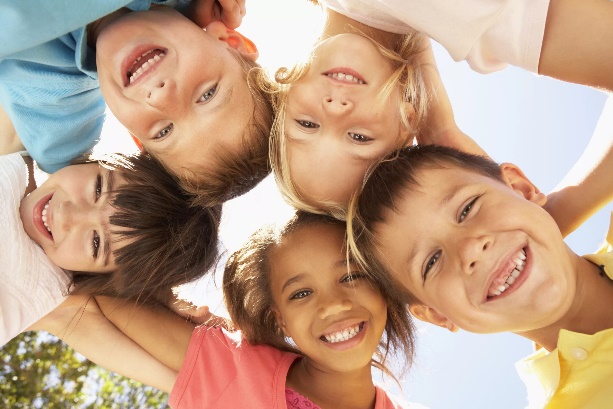 1. Никогда не жалейте ребёнка из-за того, что он не такой, как все. 2. Дарите ребёнку свою любовь и внимание, но не забывайте, что есть и другие члены семьи, которые в них тоже нуждаются. 3. Организуйте свой быт так, чтобы никто в семье не чувствовал себя «жертвой», отказываясь от своей личной жизни. 4. Следите за своей внешностью и поведением. Ребёнок должен гордиться вами. 5. Не бойтесь отказать ребёнку в чем-либо, если считаете его требования чрезмерными. 6. Не сравнивайте своего ребёнка с чужими детьми, сравнивайте успехи ребёнка сегодня со вчерашними. 7. Всегда помните, что развитие вашего ребёнка может отличаться от развития других детей, но это не делает его менее ценным, менее важным и менее нуждающимся в вашей любви и заботе. 8. Любите вашего ребёнка и чаще показывайте ему это. Не бойтесь проявлять чувства. Многие родители, особенно отцы, подавляют свои эмоции, так как считают, что показывать свои страдания — это проявление слабости. Но проявление чувств ничуть не уменьшает силы духа. 9. Чаще разговаривайте с ребёнком. Помните, что ни телевизор, ни радио не заменят вас. 10. Не ограничивайте ребёнка в общении со сверстниками. Не отказывайтесь от встречи с друзьями, приглашайте их в гости. 11. Чаще прибегайте к советам педагогов и психологов. Больше читайте, и не только специальную литературу, но и художественную. Общайтесь с семьями, где есть дети-инвалиды. Передавайте свой опыт и перенимайте чужой. 12. Не изводите себя упрёками. В том, что у вас больной ребёнок, вы не виноваты! Помните, что когда-нибудь ребёнок повзрослеет и ему придётся жить самостоятельно. Готовьте его к будущей жизни, говорите с ребенком о ней. 13. И всегда помните о том, что рано или поздно Ваши усилия, стойкое терпение и непомерный труд в воспитании ребенка с ОВЗ будут обязательно вознаграждены!22.09.2023 годаРодительская группа WhatsApp